18 a Copa Gremetal de Futsal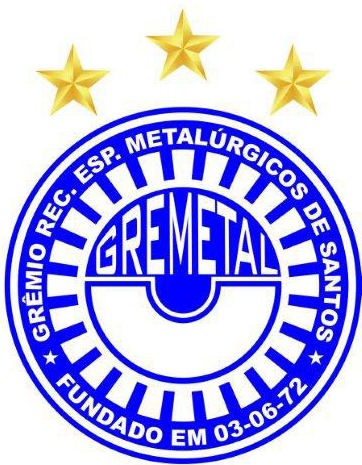 FICHA DE INSCRIÇÃO DE ATLETAS E COMISSÃO TÉCNICACLUBE: 	CATEGORIA: 	NOME DO RESPONSÁVEL: 	  ASSINATURA  DO  RESPONSÁVEL: 	OBS.: Somente será aceita a inscrição da equipe se vier acompanhada de todas as xerox do RG (colorido), constantes no Regulamento, bem como o comprovante do pagamento da taxa de inscrição.NºNOME DO ATLETADATA  DO NASCIMENTODATA  DO NASCIMENTORG Nº01//02//03//04//05//06//07//08//09//10//11//12//13//14//15//COMISSÃO TÉCNICATÉCNICO:MASSAGISTA:REPRESENTANTE:DIRETOR:E-MAIL: